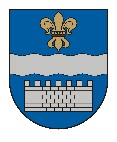   LATVIJAS REPUBLIKASDAUGAVPILS PILSĒTAS DOMEReģ. Nr. 90000077325, K. Valdemāra iela 1, Daugavpils, LV-5401, tālr. 65404344, 65404368, fakss 65421941 e-pasts info@daugavpils.lv   www.daugavpils.lv2020.gada 18.maijā                                                                       Saistošie noteikumi Nr.20                                                                                                  (protokols Nr.21,   2§)                                                                                                  APSTIPRINĀTI                                                                                                 ar Daugavpils pilsētas domes                                                                                2020.gada18.maija                                                                          lēmumu Nr.184Grozījums Daugavpils pilsētas domes 2009.gada 29.oktobra saistošajos noteikumos Nr.31 "Braukšanas maksas atvieglojumi pilsētas sabiedriskajā transportā svētdienās, svētku dienās, pareizticīgo un vecticībnieku Ziemassvētkos, Starptautiskajā veco ļaužu dienā, Starptautiskajā Invalīdu dienā un pilsētas svētku laikā”Izdoti saskaņā ar Sabiedriskā transporta pakalpojumu likuma 14.panta trešo daļu Izdarīt Daugavpils pilsētas domes 2009.gada 29.oktobra saistošajos noteikumos Nr.31 „Par Daugavpils pilsētas domes 2009.gada 29.oktobra saistošo noteikumu Nr.31 "Braukšanas maksas atvieglojumi pilsētas sabiedriskajā transportā svētdienās, svētku dienās, pareizticīgo un vecticībnieku Ziemassvētkos, Starptautiskajā veco ļaužu dienā, Starptautiskajā Invalīdu dienā un pilsētas svētku laikā”” (LV, 173, 30.10.2009.,57, 12.04.2012., 215, 30.10.2014., 57, 20.03.2020.) grozījumu, svītrojot 5.punktu.Domes priekšsēdētājs 					                                              A.Elksniņš       Dokuments ir parakstīts ar drošu elektronisko parakstu un satur laika zīmogu